COMITÉ EXÉCUTIF 
  DU FONDS MULTILATÉRAL AUX FINS 
  D’APPLICATION DU PROTOCOLE DE MONTRÉAL
Quatre-vingt-cinquième réunionMontréal, 25 – 29 mai 2020Reportée: 19 – 22 juillet 2020*CorrigendumPROPOSITION DE PROJET : GUINEECe document est émis afin de:Remplacer ‘2020’ par ‘2022’ au paragraphe 26(a); Remplacer, dans l’appendice-2A de l’annexe I:“33,050” par “23,050”, et “62,600” par “52,600” a la ligne 3.2; et“278,050” par “268,050”, et “592,600” par “582,600” a la ligne 3.3.* A cause du coronavirus (COVID-19)Annexe INATIONSUNIES NATIONSUNIES           EP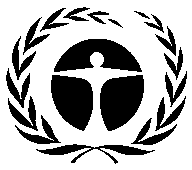 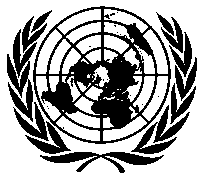 Programme desNations Unies pourl’environnementDistr.GÉNÉRALEUNEP/OzL.Pro/ExCom/85/29/Corr.114 mai 2020
FRANÇAISORIGINAL: ANGLAIS